Universidade Estadual de Maringá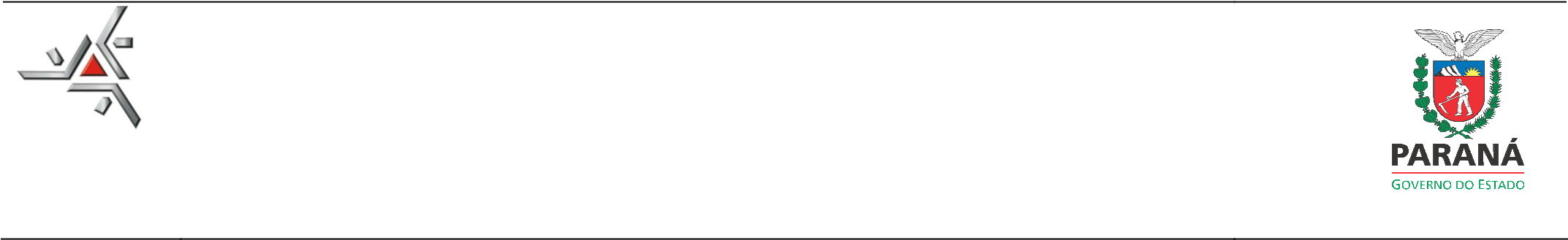 Pró-Reitoria de Ensino Diretoria de Assuntos AcadêmicosFORMULÁRIO 3 – MATRÍCULA EM DISCIPLINAS DE OUTROS CURSOS COORDENAÇÕES ENVOLVIDAS:CURSO DO ALUNO (CA): 	 	 	 	 (  )DEFERIDO     (  )INDEFERIDO 	 	 	 JUSTIFICATIVA(S): 	                                                  	 ASSINATURA:  DATA: CURSO PRETENDIDO (CP): (  )DEFERIDO     (  )INDEFERIDO 	 	 	 JUSTIFICATIVA(S): 	                                                  	 ASSINATURA:  DATA: NOME:RA:CURSO:TELEFONE:E-MAIL:DATA:Código/Nome da Disciplina: Código/Nome da Disciplina: Código/Nome da Disciplina: Curso: Turma: Série: (   ) Por equivalência à:                                                                      (   ) Como extra- curricular (   ) Por equivalência à:                                                                      (   ) Como extra- curricular (   ) Por equivalência à:                                                                      (   ) Como extra- curricular JUSTIFICATIVA(S):  JUSTIFICATIVA(S):  JUSTIFICATIVA(S):  